Benwick Primary School - Pupil Premium strategy statement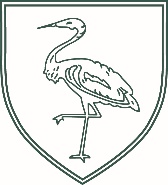 This statement details our school’s use of pupil premium (and recovery premium for the 2021 to 2024 academic year) funding to help improve the attainment of our disadvantaged pupils. It outlines our pupil premium strategy, how we intend to spend the funding in this academic year and the effect that last year’s spending of pupil premium had within our school. School overviewFunding overviewPart A: Pupil premium strategy planStatement of intentChallengesThis details the key challenges to achievement that we have identified among our disadvantaged pupils.Intended outcomes This explains the outcomes we are aiming for by the end of our current strategy plan, and how we will measure whether they have been achieved.Activity in this academic yearThis details how we intend to spend our pupil premium (and recovery premium funding) this academic year to address the challenges listed above.Teaching (CPD, recruitment and retention)Budgeted cost: £31,545Targeted academic support (for example, tutoring, one-to-one support structured interventions) Budgeted cost: £ 19,375Wider strategies (for example, related to attendance, behaviour, wellbeing)Budgeted cost: £10,42.50Total budgeted cost: £ 61,062.50Part B: Review of outcomes in the previous academic yearPupil premium strategy outcomesThis details the impact that our pupil premium activity had on pupils in the 2021-22 academic year. Externally provided programmesPlease include the names of any non-DfE programmes that you purchased in the previous academic year. This will help the Department for Education identify which ones are popular in EnglandService pupil premium funding (optional)For schools that receive this funding, you may wish to provide the following information: DetailDataSchool nameBenwick Primary SchoolNumber of pupils in school 99Proportion (%) of pupil premium eligible pupils35Academic year/years that our current pupil premium strategy plan covers (3 year plans are recommended)2021-2024Date this statement was publishedDecember 2022Date on which it will be reviewedOctober 2023Statement authorised byCTalbotPupil premium leadKPiper/CTalbotGovernor / Trustee leadRob GlozierDetailAmountPupil premium funding allocation this academic yearRecovery premium funding allocation this academic yearSchool Led Tutoring GrantPupil premium funding carried forward from previous years (enter £0 if not applicable)Total budget for this academic yearIf your school is an academy in a trust that pools this funding, state the amount available to your school this academic yearBenwick is a small rural village school situated between Chatteris and March. Benwick Primary School is committed to equal opportunities for all. Our School Values:RESPECT- RESPONSIBILITY -HONESTY- RESILIENCE - COMMUNITYAt Benwick, our targeted and strategic use of Pupil Premium  supports us in achieving our school aims for all pupils to develop into happy, well-rounded individuals who reach their own full potential. Our strategies, including to ensure children make accelerated progress, particularly in maths and English, are included in our plan as well as our whole school Recovery and School Development Plan.Our strategy incorporates the tiered model as outlined by the EEF as best practice:Tier 1: High Quality TeachingContinued focus on further improving quality first teaching, including the mastery principles, to ensure that all children receive effective teaching which meets their needs. Our adoption of the CUSP curriculum, incorporating Rosenshein’s principles of instruction, have supported the development  vocabulary,  long term memory and skill development.  Tier 2: Targeted Academic SupportChildren in need of additional support, identified through assessment will receive:Additional 1:1 or group support facilitated by teaching assistants or qualified teachers, this may be part of school led tutoring.Shine interventions or those identified by Cambs SEND team or the school SENDCo will be used. Tier 3: Wider StrategiesSocial, emotional and behavioural needs are a key barrier to supporting our vulnerable children and the school uses the STEPS therapeutic approach to support children utilising support from the Specialist Teaching Team at CCC. High levels of Teaching Assistant support are required to facilitate this. Challenge numberDetail of challenge 1Social, emotional and mental health issues have presented as a key challenge which have potential to impact behaviour – low levels of resilience, poor confidence level & self-esteem. 2Language skills due to poor vocabulary knowledge – this can slow comprehension and writing progress. Including phonics and reading. 3 High levels of SEND 20%, significantly higher that National average 12.6%4Low parental aspirations and engagement in pupil learning5Attendance rate of PP children – (Summer 2021 FSM 93%) Intended outcomeSuccess criteriaImprove end of Key stage outcomes (attainment and progress) in Maths and EnglishPP children’s progress and attainment is in line with National non-PP figuresStandardised scores (PIRA, PUMA, GAPS, STAR Reader), validated dataWorkbook scrutinyPupil voiceSEMH issues - Mental health and resilience issues which  impact on attainment and progress decreases and children become ore independent at self regulation.Children become more independent at self regulation of emotions and behaviours.Additional adult support to facilitate emotional development, small group work and to provid````````e associated staff training to deliver these sessions effectively.Ongoing STEPS training for tutors and staffBlue smile for identified individuals (play therapy)Dot B  -Mindfulness trainingNurture ClubELSA1:1/Group TA supportPupil voice dataBehaviour & Wellbeing PolicyImproved verbal  language which is transferred to reading and writing skills- Improvement in standardised scores- PIRA, language links, PHaB testing, Boxall Profiling results to improve.Reading age improvementsAR star reading test improvements Shine intervention in English - closing the GAP.Introduction of No Nonsense spelling system across the school. Training for all staff for Talk Boost (Jan 2022).Introduction of letterjoin handwriting schemeCUSP vital vocab within CUSP curriculumPupil VoicePupil workbook scrutinyLevels of pupil resilience to improveTA deployed across each  classroom to support learners using a range of strategies.Some 1:1 support with EHCPsUse of CUSP curriculum resources ( Vital vocab, knowledge notes, access to Curriculum Visions)Use of Growth Mindset language and displays across the school.School assemblies – focus on key school valuesAttendance rate of pupil premium children improvesAttendance off PP children is in line with non PP Attendance awardsAttendance system supported by LA Attendance officer: letters, meetings, fixed penalty noticesActivityEvidence that supports this approachChallenge number(s) addressedTalk Boost training for all staffTraining for staff so that: All infant children assessed as a baseline. Interventions recommendedhttps://educationendowmentfoundation.org.uk/education-evidence/teaching-learning-toolkit/teaching-assistant-interventions2Language LinksTraining for staff so that: All infant children assessed as a baseline. Interventions recommendedhttps://educationendowmentfoundation.org.uk/education-evidence/teaching-learning-toolkit/teaching-assistant-interventions2High quality CPD for staff, including phonics, curriculum, language development, behaviour & wellbeinghttps://educationendowmentfoundation.org.uk/education-evidence/teaching-learning-toolkit/phonicshttps://educationendowmentfoundation.org.uk/education-evidence/teaching-learning-toolkit/mastery-learningTier 1 of EEF Tiered Approach- ‘ensures that every teacher is supported in delivering high quality teaching to achieve the best outcomes for all pupils and particularly the disadvantaged pupilsamongst them.’1,2,3Purchase high quality resources to support targeted teaching, learning, assessment and feedbackTier 1 of EEF Tiered Approach- ‘ensures that every teacher is supported in delivering high quality teaching to achieve the best outcomes for all pupils and particularly the disadvantaged pupilsamongst them.’https://educationendowmentfoundation.org.uk/education-evidence/teaching-learning-toolkit/feedback2,3,4ActivityEvidence that supports this approachChallenge number(s) addressedShine- Maths/EnglishToe-by-Toe/ ERThttps://educationendowmentfoundation.org.uk/education-evidence/teaching-learning-toolkit/teaching-assistant-interventionshttps://educationendowmentfoundation.org.uk/education-evidence/teaching-learning-toolkit/reading-comprehension-strategieshttps://educationendowmentfoundation.org.uk/education-evidence/teaching-learning-toolkit/individualised-instructionhttps://educationendowmentfoundation.org.uk/education-evidence/teaching-learning-toolkit/one-to-one-tuition2 & 3School Led Tutoringhttps://educationendowmentfoundation.org.uk/education-evidence/teaching-learning-toolkit/small-group-tuitionhttps://educationendowmentfoundation.org.uk/education-evidence/teaching-learning-toolkit/individualised-instructionhttps://educationendowmentfoundation.org.uk/education-evidence/teaching-learning-toolkit/one-to-one-tuition1,2,3Talk boosthttps://educationendowmentfoundation.org.uk/education-evidence/teaching-learning-toolkit/small-group-tuitionhttps://educationendowmentfoundation.org.uk/education-evidence/teaching-learning-toolkit/oral-language-interventions2,3Focused provision groupshttps://educationendowmentfoundation.org.uk/education-evidence/teaching-learning-toolkit/small-group-tuitionhttps://educationendowmentfoundation.org.uk/education-evidence/teaching-learning-toolkit/individualised-instructionhttps://educationendowmentfoundation.org.uk/education-evidence/teaching-learning-toolkit/one-to-one-tuition2,3ActivityEvidence that supports this approachChallenge number(s) addressedBlue Smilehttps://educationendowmentfoundation.org.uk/education-evidence/teaching-learning-toolkit/social-and-emotional-learningTier 3 of EEF Tiered approach – this project gives us a structured way ‘to support children to articulate and manage their emotions, deal with conflict, solve problems, understand things from anotherperson’s perspective, and communicate in appropriate ways.’1STEPshttps://educationendowmentfoundation.org.uk/education-evidence/teaching-learning-toolkit/social-and-emotional-learninghttps://educationendowmentfoundation.org.uk/education-evidence/teaching-learning-toolkit/behaviour-interventionshttps://educationendowmentfoundation.org.uk/education-evidence/teaching-learning-toolkit/metacognition-and-self-regulationTier 3 of EEF Tiered approach – this project gives us a structured way ‘to support children to articulate and manage their emotions, deal with conflict, solve problems, understand things from anotherperson’s perspective, and communicate in appropriate ways.’1 and 3DOT B MindfulnessMindfulness (Staff training + 6 sessions for KS2 children)https://educationendowmentfoundation.org.uk/education-evidence/teaching-learning-toolkit/social-and-emotional-learningTier 3 of EEF Tiered approach – this project gives us a structured way ‘to support children to articulate and manage their emotions, deal with conflict, solve problems, understand things from anotherperson’s perspective, and communicate in appropriate ways.’1,2SEMH/PSHE https://educationendowmentfoundation.org.uk/education-evidence/teaching-learning-toolkit/arts-participationLife Education bus- particular focus on health, anti-bullying, drugs & alcoholAnti-bullying and Personal safety events11Inspirational visitors & arts eventshttps://educationendowmentfoundation.org.uk/education-evidence/teaching-learning-toolkit/arts-participation4Attendance monitoring & supporthttps://educationendowmentfoundation.org.uk/public/files/Publications/ParentalEngagement/EEF_Parental_Engagement_Guidance_Report.pdfhttps://educationendowmentfoundation.org.uk/education-evidence/teaching-learning-toolkit/parental-engagement5Due to COVID-19, performance measures have not been published for  21-22 and results will not be used to hold schools to account. ProgrammeProviderlanguage LinksLanguage Links InfantsArt TherapyBlue SmileX Table Rockstars/ Number botsMaths Circle LtdAccelerated ReaderRenaissanceRead, Write, INCRuth MiskinWhiterose mathsWhiteroseMeasureDetails How did you spend your service pupil premium allocation last academic year?Blue Smile Art TherapyWhat was the impact of that spending on service pupil premium eligible pupils?Positive feedback from pupils/parents/therapist100% satisfaction.